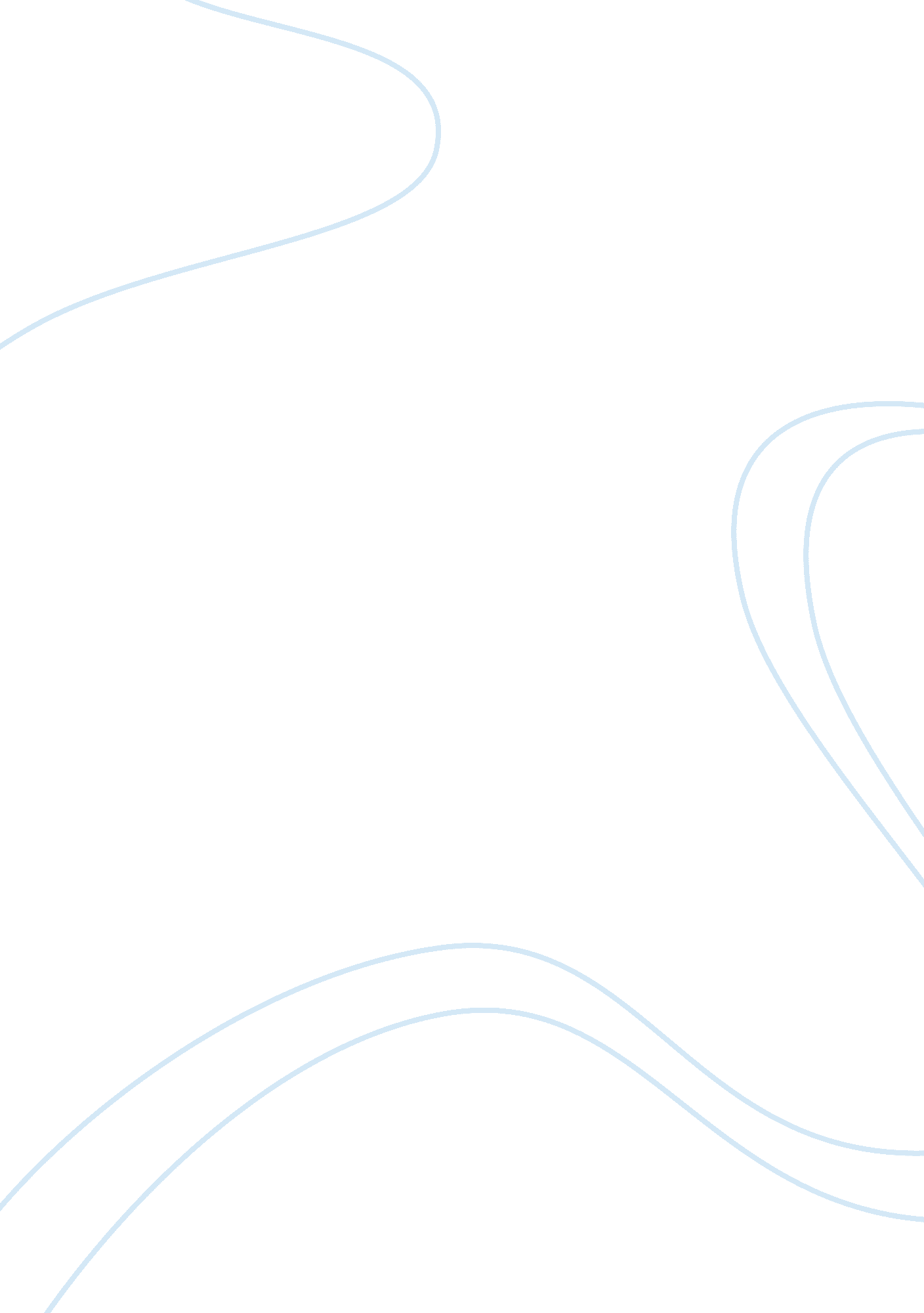 Association between childhood maltreatment and symptoms of obsessive-compulsive d...Health & Medicine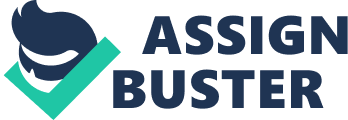 Introduction Obsessive-compulsive disorder (OCD) is an impairing, chronic mental disorder characterized by obsessions or compulsions. Obsessions often refer to recurrent, intrusive, and contradictory thoughts or impulsive intentions. Compulsions mostly consist of repetitive, ritual, or pathological behaviors, thereby reducing anxiety and depression caused by the obsessions. OCD exerts significant social and occupational impairment to the sufferers ( 1 , 2 ). Moreover, about 55% of OCD patients have psychiatric comorbidities ( 3 , 4 ). According to the World Health Organization (WHO) ( 5 ), OCD ranks among the top 10 disabling diseases. In China, the lifetime and 12-months prevalence of OCD in China are as high as 2. 4 and 1. 6%, respectively ( 6 ), resulting in a significant burden to the Chinese population. Childhood maltreatment (CM) refers to the abuse and neglect suffered by individuals younger than 18 years. There are five types of CM: childhood physical abuse (CPA), childhood emotional abuse (CEA), childhood sexual abuse (CSA), childhood physical neglect (CPN), and childhood emotional neglect (CEN) ( 7 ). It is proposed that maltreatment in childhood may be associated with an increased risk of developing psychiatric disorders (such as OCD) in later life ( 8 , 9 ). Besides, considerable studies have reported that OCD patients report significantly more CM when compared with matched healthy controls (HCs) ( 10 – 15 ). Notably, there are several studies based on population or clinical sample claiming that CM is associated with the severity of obsessions or compulsions in OCD ( 15 – 17 ). As is well-known, studies of comorbidity in OCD have reported that OCD sufferers are often accompanied by a high level of depressive symptoms ( 2 – 4 , 18 ). A clinical study that enrolled 160 patients diagnosed with OCD found a higher depressive level in the childhood trauma (CT)-exposed group than non-CT exposed group ( 19 ). Moreover, empirical studies have pointed out the unique relationship between the CM and the severity of depressive symptoms in OCD ( 19 , 20 ). Despite the above intriguing findings, there are also inconsistent results. For instance, a clinical study investigating the association between CM and obsessive-compulsive symptoms (OCS) severity has revealed a non-significant effect of CM on OCS ( 21 ). Subsequently, another cross-sectional study based on Netherlands Obsessive Compulsive Disorder Association (NOCDA) was in agreement with the above conclusion ( 22 ). Meanwhile, the results of studies in 67 patients with OCD showed no significant difference in the severity of depressive symptoms between two groups: patients who have experienced ACE and those who do not ( 23 ). Since the specific relationship between CM and symptoms of OCD is poorly understood, we performed the meta-analysis to quantify the magnitude and significance of correlations between CM and OCS severity in patients with OCD and quantitatively summarize the association of CM and the severity of depressive symptoms in OCD patients. Methods Search Strategy and Selection Criteria We searched PubMed, Embase, Cochrane Library, and PsycARTICLES databases for the articles exploring the association of CM with the severity of OCS and depressive symptoms in OCD. The references of relevant studies were subject to hand searching. The search was conducted on April 15, 2020 by the following search terms: “ child * abuse,” “ child * neglect,” “ child * maltreatment,” “ child * adversity,” “ child * trauma,” “ sexual abuse,” “ physical abuse,” “ emotional abuse,” “ physical neglect,” “ emotional neglect,” “ early experience,” “ early interpersonal trauma,” “ early abuse,” “ early maltreatment,” and “ early neglect” for CM, combined with “ Obsessive-compulsive disorder,” “ Obsessive-compulsive disorder,” “ Obsessive-compulsive neurosis,” and “ OCD” for OCD. This study was prospectively registered at https://www. crd. york. ac. uk/prospero~(CRD42020179565) . We identified articles satisfying the following criteria: (1) studies quantitatively assessed CM history, OCS severity, as well as the severity of depressive symptoms in OCD. CM should be defined as the exposure to CPA, CEA, CSA, CPN, and CEN before 18 years old; (2) studies quantitatively assessed the relationship between CM and OCS or depressive symptoms, either by correlation analysis or by t -test of the difference between those with CM and those without CM; (3) studies should be published in English. Studies were excluded if they were: (1) qualitative studies, such as case reports and reviews; (2) studies with no available data for data synthesis. Data Extraction Information was extracted by two independent reviewers (ZL and QZ) and imported into an excel worksheet (Excel for MacOS, 2016). Inconsistencies were settled by consensus meetings. The following information was obtained from eligible studies: (1) sample characteristics: age, sample size, diagnostic criteria; (2) study characteristics: study design, CM measurement, and CM types, measurement of OCS or depressive symptoms in OCD; (3) primary outcome: the correlation coefficient between CM and OCS and depressive symptoms in OCD patients, or the standardized mean difference in OCS or depressive symptoms between those with CM and those without CM. Besides, authors were contacted if any important information is missing or incomplete. Quality Assessment The quality of case-control studies was examined by the Newcastle Ottawa Scale (NOS), which was recommended by the Cochrane Collaboration ( 24 ). Studies coring ≥7 were considered high-quality studies, while studies coring <7 were considered low-quality studies ( 25 ). The quality of cross-sectional studies was assessed by an 11-item checklist, which was approved by the Agency for Healthcare Research and Quality (AHRQ) ( 26 ). Studies scoring 0–3, 4–7, and 8–11 were interpreted as low, moderate, and high quality, respectively ( 27 ). Data Synthesis and Analysis Extracted data were uniformly converted to Pearson correlation coefficients (r p ) for data synthesis. In articles where Spearman correlation coefficients (r s ) were reported, the r s s was converted to r p s using the formula r p = 2sin(r s π 6 ) ( 28 , 29 ). Similarly, in articles where continuous data [mean or standard deviations (SDs)] was reported, the means and SDs were transformed in r p s using the following methods. Firstly, the standardized mean difference (SMD) was calculated by the mean difference in OCS between the maltreated and non-maltreated OCD groups divided by the pooled SD. Then, the SMDs were transformed to r p s according to the formula r = S M D S M D 2 + A (A refers to values related to sample size) provided by Cooper and Hedges ( 30 ). The analytical work was conducted by Review Manager (version 5. 3 for MacOS) and Excel 2016. Firstly, all of the r p s were converted to Fisher's Z for normalization. Then, the summary effect sizes and confidence intervals were calculated using the value of Fisher's Z and its standard error (SE). Finally, we converted the above values back to r p for interpretation. The transformation formula between r p and Fisher's Z was presented as follows: (1) Fisher's Z = 0. 5 × ln 1 + r 1 - r ; (2) Vz = 1 n - 3 (the variance of Z); (3) SE = V z ; (4) summary r = e 2 z - 1 e 2 z + 1 (z refers to summary Fisher's Z) ( 30 ). According to Cohen's guidelines ( 31 ), a r p 0. 1–0. 3, 0. 3–0. 5, and ≥0. 5 suggests a small, medium, and large correlation coefficient, respectively. Considering the substantial variation in the study design of included studies, random-effect models were selected for data synthesis. Heterogeneity across the studies was evaluated by the chi-square and I-square statistics. P < 0. 1 in the chi-square statistic indicates significant heterogeneity across the studies ( 32 ). The I 2 statistics reflect the percentage of total variation across studies due to heterogeneity rather than sampling error, with the values of 25, 50, and 75% indicating low, moderate, and high heterogeneity ( 33 ). Subgroup analyses were performed to identify the potential factors, such as sample size and assessment tools for CM, which may influence the association between the CM and the clinical symptoms of OCD. Similarly, sensitivity analyses were conducted to identify the relative effects of individual studies on the pooled effect size by sequentially removing one study and reanalyzing the remaining datasets. Finally, funnel plots were adopted to assess publication bias. Significance was set as a two-tailed P < 0. 05 for all of the analyses. Results Literature Search and Screening The initial search retrieved 759 records with 118 duplicates. Five hundred and ninety-six records were excluded in the title and abstract screening step. Thirty-five records were further excluded in the full-text screening step. Finally, ten records with 1, 611 OCD patients were included in the meta-analyses. The process of the literature search and screening is presented in Figure 1 . FIGURE 1  Study selection procedure. Characteristics of the Included Studies All of the ten included studies ( 19 – 21 , 23 , 34 – 39 ) employed a cross-sectional design except for Wang et al. ( 39 ) and Bey et al. ( 20 ), which employed a case-control design. All studies used the Yale Brown Obsessive Compulsive Scale (YBOCS) to evaluate the severity of the OCS in OCD patients. Seven studies used the Childhood Trauma Questionnaire (CTQ) to assess the severity of CM. The other three studies [Benedetti et al. ( 37 ), Semiz et al. ( 34 ), and Wang et al. ( 39 )] used the Risky Families Questionnaire (RFQ), Traumatic Experiences Checklist (TEC), Early Trauma Inventory Self Report-Short Form (ETISR-SF), respectively for the assessment of CM. The quality of the included studies is low to moderate, ranging from 2 to 7 in AHRQ or NOS. The main characteristics and quality assessment of the included studies are described in Table 1 . TABLE 1  Characteristics of included studies. Relationship Between CM and Severity of OCS and Depressive Symptoms The relationship between CM and severity of OCS in OCD was reported in seven records with 943 participants. Random-effect models showed that CM has a weak but significant correlation with the severity of OCS (summary Fisher's Z = 0. 10, 95%CI: 0. 01–0. 19, r p = 0. 10, P = 0. 04) ( Figure 2 ). The correlation was weak. There was moderate heterogeneity across the included studies ( x 2 = 10. 84, I 2 = 45%, P = 0. 09). The associated Funnel Plot was approximately symmetrical, suggesting that the possibility of publication bias is low ( Supplementary Material ). FIGURE 2  Correlation between CM and total severity of OCS. The relationship between CM and severity of depressive symptoms was tested using five records, with 597 participants. Random-effect models showed that CM positively correlates with the severity of depressive symptoms (summary Fisher's Z: 0. 15, 95%CI: 0. 07–0. 24, r p = 0. 15, P = 0. 0002) ( Figure 3 ). Heterogeneity across studies was low ( x 2 = 2. 99, I 2 = 0%, P = 0. 56), indicating that the result was relatively stable. The associated Funnel Plot was approximately symmetrical ( Supplementary Material ). FIGURE 3  Correlation between CM and severity of depressive symptoms in OCD. Relationship Between CM Subtypes and Severity of OCS The results of the relationship between CM subtypes and OCS severity were summarized in Table 2 . For the severity of OCS, random-effect models revealed a positive relationship between CEA and the total OCS severity (summary Fisher's Z: 0. 11, 95%CI: 0. 03–0. 19, r p = 0. 11, P = 0. 009), with moderate heterogeneity across the included studies. No significant correlation was found between CPA, CSA, CPN, and OCS severity. For OCS dimensions (including the obsession and compulsion), random-effect models showed that SA correlates with obsession (summary Fisher's Z: 0. 13, 95%CI: 0. 03–0. 23, P = 0. 01), while CPA, CEA, and CEN did not correlate to obsession and compulsion. The forest plots of the above meta-analyses were presented in Supplementary Material . TABLE 2  The association between the subtype of CM and OCS severity. Subgroup and Sensitivity Analyses Subgroup analyses showed that the variation in CM measurement did not associate with a change in effect size across the meta-analysis. However, a strong association was observed in a relatively larger sample size group than the smaller sample size group. The results are shown in Appendix in Supplementary Material . Sensitivity analyses revealed that the total heterogeneity of the meta-analysis was reduced when removing the study of Semiz et al. ( 34 ) or Coban et al. ( 36 ), with the I 2 reduced to 0 and 37%, respectively. Discussion To the best of our knowledge, this is the first meta-analysis investigating the association between CM and the clinical symptomatology of OCD. Our results revealed that CM positively correlates with the severity of OCS as well as depressive symptoms. Specifically, CEA is correlated with the severity of OCS, and CSA is correlated with obsession. Our findings highlight the significance of CM's role in the symptomatology in OCD. In line with a growing body of studies, our findings showed that CM was closely related to OCS severity in OCD patients ( 17 , 28 , 40 ). As we well-known, early childhood experience has a profound effect on suffers that results in psychosocial, emotional, and cognitive dysfunction, and the latter correlates with the development of psychiatric disorders or aggravates its underlying vulnerabilities ( 41 ). Specifically, current cognitive models for OCD proposed that maladaptive beliefs initially formed as adaptive coping methods with the early childhood experience may later gain obsessive characteristics and finally turn into psychopathology ( 42 ). Namely, early childhood experience could induce the emergence of intrusive and unwanted thoughts, which eventually developed into clinical obsessions and compulsions. Moreover, it is well-established that early traumatic events could also increase the frequency and impact content of intrusive thoughts ( 43 ). Additionally, two studies conducted by Briggs et al. ( 16 ) and Kroska et al. ( 44 ) have described that individuals who have experience of CM appear to adopt negative coping styles, which had been proved to function as a mediator in the association between CM and OCS severity in OCD patients. A maladaptive coping strategy, typically defined as an attempt to withdraw when facing the stressor or a belief of inability to deal with the situation, was proved to bring about more severe distress and intensify the severity of OCS ( 45 ). Importantly, our results show that CEA and CSA are positively related to OCS compared to the other subtypes of CM, which also stand in line with the previous epidemiological ( 46 – 48 ) and clinical studies ( 14 , 39 , 49 ). On the one hand, it seems that CSA may have the most damaging psychological impact on a significant proportion of victims after experiencing early traumatic events ( 50 ). The CSA victims may experience sustainable disgust beyond the peritraumatic period, so the victims may be mentally disturbed by the sustainable reminder of the abused experience, which was significantly related to OCS ( 51 , 52 ). The notion was confirmed by two population-based studies, which revealed that CSA correlates with a wide range of psychiatric disorders (such as OCD) in adulthood ( 47 , 53 ). On the other hand, it is hypothesized that comparing with the other types of CM, CEA may modulate the cognitive style deleteriously. In other words, individuals who have been subject to CEA may tend to develop a negative cognitive style ( 54 ), which may link to the later development of OCD. Finally, studies found that the individuals who have the history of early traumatic experience (particularly CEA and CSA) appear to display maladaptive coping strategies that have reported to act as a mediator in the relationship between CM and OCS ( 44 ). An emerging study exploring the effects of CM and coping styles on OCS in patients with psychotic disorders has revealed that patients with OCS report more common CEA and CSA than those without OCS. The study further found that patients who have experienced CEA and CSA show a higher preference to adopt negative and avoidant coping styles ( 55 ). In our study, we demonstrated that CM is related to the severity of depressive symptoms in OCD patients. The finding is also consistent with previous studies. Recently, childhood may be described as a critical period for emotional development, since self-emotional regulation develops rapidly in this period ( 56 ). Hence, emotion regulation is more likely to subject to several environmental factors ( 57 ). Early traumatic experience, one of the acquired environmental factors, has been reported to be associated with emotional dysregulation, which might precipitate the occurrence of affective symptoms ( 56 ). For instance, meta-analytic findings found that individuals exposed to CM exhibit more severe depressive symptoms than non-maltreatment controls ( 58 , 59 ). Other than the environmental factors mentioned, gene-environment interaction also plays a critical role. Studies have implied that the progranulin (PGRN), an element expressed in microglia and neurons that regulates inflammation, is associated with mood regulation in OCD patients ( 60 ). Furthermore, updated evidence comes from a study on the Chinese OCD cohort that has proved that the interaction between early traumatic experience and the PGRN gene in the hypothalamus might play an essential role in promoting depressive symptoms in OCD patients ( 39 ). Finally, we did the sensitivity analysis of the association between CM and OCS severity in OCD. The total heterogeneity has reduced significantly by removing the Semiz et al. study and the Coban et al. study ( 36 ) in turn. Two reasons may be responsible for these findings: firstly, the OCD sample enrolled in Semiz et al. ( 34 ) includes a part of treatment-resistant patients, so the relationship between CM and OCS severity may be influenced by treatment outcomes of the OCD patients. Secondly, the impact of CM on OCS severity was indirect in the Coban et al. study ( 36 ), which was found to be influenced by confounding factors, such as comorbidity. Limitations Some limitations should be considered when interpreting our findings. Firstly, since CM was retrospectively assessed by self-report questionnaires in most of the included studies, it is possible that the results may be subject to recall bias, leading to an overestimation or underestimation of the relationship between CM and OCS and depression severity. Secondly, there was substantial heterogeneity in the meta-analysis for the association between the subtypes of CM and OCS severity; however, the source of heterogeneity across the studies cannot be further explored since the number of included studies is relatively low. Thus, the results should be interpreted with caution. Thirdly, we merely included English papers, it is possible that the exclusion of Non-English papers may lead to incomplete inclusion of literature, and the results may be subject to selection bias. Fourthly, the association between CM and OCD severity may be susceptible to many confounders, such as the genetic variation and gene-environment interaction. We are unable to assess the effect of these confounders on the results in our study. Finally, as our meta-analysis is mostly based on cross-sectional data, we are unable to make a causal reference about the relationship between CM and OCD symptomatology, which should be settled by future longitudinal cohort studies. Conclusions This study quantitatively summarized the current evidence about the relationship between CM and clinical symptomatology in OCD. Our findings revealed a close relationship between CM (especially CEA and CSA) and the clinical symptomatology (OCS and depressive symptoms) of OCD. The influence of CM on the clinical symptoms of OCD is small but significant, indicating that we need calls more attention to CM in the assessment and management of OCD. Specifically, the assessment of CM may help predict the outcome of OCD and psychotherapies involving CM intervention may help alleviate OCD symptoms. Nevertheless, we cannot draw a direct causal relationship, given that the most included studies analyzed in our studies are cross-sectional. Hence, future studies are necessary to incorporate prospective or cohort studies to assess the possible causality and temporal relationship between CM and its subtypes and the unfavorable outcomes of OCD. Moreover, the mechanisms mediating the effect of CM and OCD development and symptomatology remain unclear, requiring further investigation. Data Availability Statement The original contributions presented in the study are included in the article/ Supplementary Material , further inquiries can be directed to the corresponding author/s. Author Contributions WO conducted statistical analysis, drafted the manuscript edited and submitted the manuscript. ZL and QZ participated in the literature search, study selection and data extraction. WC participated in the literature search and study selection. BL and JL conceptualized and designed the study, critically reviewed and revised the manuscript. YZ conceptualized and designed the study. All authors have approved the final version of this manuscript. Funding This study was supported by the National Natural Science Foundation of China (81101004 to YZ). The funding sources had no role in the study design, data collection and analysis, interpretation of the data, preparation and approval of the manuscript, and decision to submit the manuscript for publication. Conflict of Interest The authors declare that the research was conducted in the absence of any commercial or financial relationships that could be construed as a potential conflict of interest. Acknowledgments We thank all participants for participating in this study. Supplementary Material The Supplementary Material for this article can be found online at: https://www. frontiersin. org/articles/10. 3389/fpsyt. 2020. 612586/full#supplementary-material References 1. Markarian Y, Larson MJ, Aldea MA, Baldwin SA, Good D, Berkeljon A, et al. Multiple pathways to functional impairment in obsessive-compulsive disorder. Clin Psychol Rev. (2010) 30: 78–88. doi: 10. 1016/j. cpr. 2009. 09. 005 2. Torres AR, Prince MJ, Bebbington PE, Bhugra D, Brugha TS, Farrell M, et al. Obsessive-compulsive disorder: prevalence, comorbidity, impact, and help-seeking in the British National Psychiatric Morbidity Survey of 2000. Am J Psychiatry. (2006) 163: 1978–85. doi: 10. 1176/ajp. 2006. 163. 11. 1978 3. Hofmeijer-Sevink MK, van Oppen P, van Megen HJ, Batelaan NM, Cath DC, van der Wee NJ, et al. Clinical relevance of comorbidity in obsessive compulsive disorder: the Netherlands OCD Association study. J Affect Disord. (2013) 150: 847–54. doi: 10. 1016/j. jad. 2013. 03. 014 4. Torres AR, Fontenelle LF, Shavitt RG, Ferrão YA, do Rosário MC, Storch EA, et al. Comorbidity variation in patients with obsessive-compulsive disorder according to symptom dimensions: results from a large multicentre clinical sample. J Affect Disord. (2016) 190: 508–16. doi: 10. 1016/j. jad. 2015. 10. 051 5. Murray C, Lopez A. The Globa Burden of Disease. Boston, MA: Harvard University Press (1996). 6. Huang Y, Wang Y, Wang H, Liu Z, Yu X, Yan J, et al. Prevalence of mental disorders in China: a cross-sectional epidemiological study. Lancet Psychiatry. (2019) 6: 211–24. doi: 10. 1016/S2215-0366(18)30511-X 7. Butchart A, Harvey AP, Mian M, Furniss T. Preventing Child Maltreatment: A Guide to Taking Action and Generating Evidence. Geneva: World Health Organization (2006). 8. Carr CP, Martins CMS, Stingel AM, Lemgruber VB, Juruena MF. The role of early life stress in adult psychiatric disorders: a systematic review according to childhood trauma subtypes. J Nerv Ment Dis. (2013) 201: 1007–20. doi: 10. 1097/NMD. 0000000000000049 9. Norman RE, Byambaa M, De R, Butchart A, Scott J, Vos T. The long-term health consequences of child physical abuse, emotional abuse, and neglect: a systematic review and meta-analysis. PLoS Med. (2012) 9: e1001349. doi: 10. 1371/journal. pmed. 1001349 10. Jaisoorya TS, Janardhan Reddy YC, Nair BS, Rani A, Menon PG, Revamma M, et al. Prevalence and correlates of obsessive-compulsive disorder and subthreshold obsessive-compulsive disorder among college students in Kerala, India. Indian J Psychiatry. (2017) 59: 56–62. doi: 10. 4103/0019-5545. 204438 11. Jaisoorya TS, Janardhan Reddy YC, Thennarasu K, Beena KV, Beena M, Jose DC. An epidemiological study of obsessive compulsive disorder in adolescents from India. Compr Psychiatry. (2015) 61: 106–14. doi: 10. 1016/j. comppsych. 2015. 05. 003 12. Osland S, Arnold PD, Pringsheim T. The prevalence of diagnosed obsessive compulsive disorder and associated comorbidities: a population-based Canadian study. Psychiatry Res. (2018) 268: 137–42. doi: 10. 1016/j. psychres. 2018. 07. 018 13. Brooks SJ, Naidoo V, Roos A, Fouché J-P, Lochner C, Stein DJ. Early-life adversity and orbitofrontal and cerebellar volumes in adults with obsessive-compulsive disorder: voxel-based morphometry study. Br J Psychiatry. (2016) 208: 34–41. doi: 10. 1192/bjp. bp. 114. 162610 14. Hemmings SMJ, Lochner C, van der Merwe L, Cath DC, Seedat S, Stein DJ. BDNF Val66Met modifies the risk of childhood trauma on obsessive-compulsive disorder. J Psychiatr Res. (2013) 47: 1857–63. doi: 10. 1016/j. jpsychires. 2013. 08. 012 15. McGregor NW, Hemmings SMJ, Erdman L, Calmarza-Font I, Stein DJ, Lochner C. Modification of the association between early adversity and obsessive-compulsive disorder by polymorphisms in the MAOA, MAOB and COMT genes. Psychiatry Res. (2016) 246: 527–32. doi: 10. 1016/j. psychres. 2016. 10. 044 16. Briggs ES, Price IR. The relationship between adverse childhood experience and obsessive-compulsive symptoms and beliefs: the role of anxiety, depression, and experiential avoidance. J Anxiety Disord. (2009) 23: 1037–46. doi: 10. 1016/j. janxdis. 2009. 07. 004 17. Mathews CA, Kaur N, Stein MB. Childhood trauma and obsessive-compulsive symptoms. Depress Anxiety. (2008) 25: 742–51. doi: 10. 1002/da. 20316 18. Pinto A, Mancebo MC, Eisen JL, Pagano ME, Rasmussen SA. The Brown Longitudinal Obsessive Compulsive Study: clinical features and symptoms of the sample at intake. J Clin Psychiatry. (2006) 67: 703–11. doi: 10. 4088/JCP. v67n0503 19. Kart A, Türkçapar H. The effects of childhood emotional abuse on aggressive obsessions among patients with obsessive compulsive disorder may be mediated by symptoms of depression and anxiety. Psychiatry Clin Psychopharmacol. (2019) 29: 411–7. doi: 10. 1080/24750573. 2019. 1636483 20. Bey K, Lennertz L, Riesel A, Klawohn J, Kaufmann C, Heinzel S, et al. Harm avoidance and childhood adversities in patients with obsessive-compulsive disorder and their unaffected first-degree relatives. Acta Psychiatr Scand. (2017) 135: 328–38. doi: 10. 1111/acps. 12707 21. Selvi Y, Besiroglu L, Aydin A, Gulec M, Atli A, Boysan M, et al. Relations between childhood traumatic experiences, dissociation, and cognitive models in obsessive compulsive disorder. Int J Psychiatry Clin Pract. (2012) 16: 53–9. doi: 10. 3109/13651501. 2011. 617458 22. Visser HA, van Minnen A, van Megen H, Eikelenboom M, Hoogendoorn AW, Kaarsemaker M, et al. The relationship between adverse childhood experiences and symptom severity, chronicity, and comorbidity in patients with obsessive-compulsive disorder. J Clin Psychiatry. (2014) 75: 1034–9. doi: 10. 4088/JCP. 13m08825 23. Ay R, Erbay LG. Relationship between childhood trauma and suicide probability in obsessive-compulsive disorder. Psychiatry Res. (2018) 261: 132–6. doi: 10. 1016/j. psychres. 2017. 12. 054 24. Wells G. The Newcastle-Ottawa Scale (NOS) for Assessing the Quality of Nonrandomized Studies in Meta-Analysis. Available online at: http://www. ohrica/programs/clinical_epidemiology/oxfordhtm 25. Yuhara H, Steinmaus C, Cohen SE, Corley DA, Tei Y, Buffler PA. Is diabetes mellitus an independent risk factor for colon cancer and rectal cancer? Am J Gastroenterol. (2011) 106: 1911–22. doi: 10. 1038/ajg. 2011. 301 26. Owens DK, Lohr KN, Atkins D, Treadwell JR, Reston JT, Bass EB, et al. AHRQ series paper 5: grading the strength of a body of evidence when comparing medical interventions–agency for healthcare research and quality and the effective health-care program. J Clin Epidemiol. (2010) 63: 513–23. doi: 10. 1016/j. jclinepi. 2009. 03. 009 27. Hu J, Dong Y, Chen X, Liu Y, Ma D, Liu X, et al. Prevalence of suicide attempts among Chinese adolescents: a meta-analysis of cross-sectional studies. Compr Psychiatry. (2015) 61: 78–89. doi: 10. 1016/j. comppsych. 2015. 05. 001 28. Cromer KR, Schmidt NB, Murphy DL. An investigation of traumatic life events and obsessive-compulsive disorder. Behav Res Ther. (2007) 45: 1683–91. doi: 10. 1016/j. brat. 2006. 08. 018 29. Peterson RA, Brown SP. On the use of beta coefficients in meta-analysis. J Appl Psychol. (2005) 90: 175–81. doi: 10. 1037/0021-9010. 90. 1. 175 30. Cooper H, Hedges LV. The handbook of research synthesis. BMJ. (1994) 309: 458. 31. Cohen J. Statistical power ANALYSIS for the behavioral sciences. J Am Stat Assoc. (1988) 2: 499–500. 32. Higgins JP, Thompson SG. Quantifying heterogeneity in a meta-analysis. Stat Med. (2002) 21: 1539–58. doi: 10. 1002/sim. 1186 33. Higgins JP, Thompson SG, Deeks JJ, Altman DG. Measuring inconsistency in meta-analyses. BMJ. (2003) 327: 557–60. doi: 10. 1136/bmj. 327. 7414. 557 34. Semiz U, Inanc L, Bezgin C. Are trauma and dissociation related to treatment resistance in patients with obsessive-compulsive disorder? Soc Psychiatry Psychiatr Epidemiol. (2014) 49: 1287–96. doi: 10. 1007/s00127-013-0787-7 35. Krah IM, Koopmans J. The Association Between Childhood Trauma and Obsessive Compulsive Disorder Severity in Adulthood. Netherlands: Master Thesis Utrecht University (2012). 36. Coban A, Tan O. Attention deficit hyperactivity disorder, impulsivity, anxiety, and depression symptoms mediating the relationship between childhood trauma and symptoms severity of obsessive-compulsive disorder. Noro Psikiyatr Ars. (2020) 57: 37–43. doi: 10. 29399/npa. 23654 37. Benedetti F, Poletti S, Radaelli D, Pozzi E, Giacosa C, Ruffini C, et al. Caudate gray matter volume in obsessive-compulsive disorder is influenced by adverse childhood experiences and ongoing drug treatment. J Clin Psychopharmacol. (2012) 32: 544–7. doi: 10. 1097/JCP. 0b013e31825cce05 38. Carpenter L, Chung MC. Childhood trauma in obsessive compulsive disorder: the roles of alexithymia and attachment. Psychol Psychother. (2011) 84: 367–88. doi: 10. 1111/j. 2044-8341. 2010. 02003. x 39. Wang P, Zhao Q, Xu T, Gu Q, Liu Q, Wang Y, et al. Interaction between PGRN gene and the early trauma on clinical characteristics in patients with obsessive-compulsive disorder. J Affect Disord. (2020) 263: 134–40. doi: 10. 1016/j. jad. 2019. 11. 111 40. Fontenelle LF, De Souza WF, De Menezes GB, Mendlowicz MV, Miotto RR, Falcão R, et al. Sexual function and dysfunction in Brazilian patients with obsessive-compulsive disorder and social anxiety disorder. J Nerv Mental Dis. (2007) 195: 254–7. doi: 10. 1097/01. nmd. 0000243823. 94086. 6f 41. Wade M, Zeanah CH, Fox NA, Tibu F, Ciolan LE, Nelson CA. Stress sensitization among severely neglected children and protection by social enrichment. Nat Commun. (2019) 10: 5771. doi: 10. 1038/s41467-019-13622-3 42. Salkovskis P, Forrester E. Cognitive Approaches to Obsessions and Compulsions: Theory, Assessment, and Treatment. Amsterdam: Pergamon/Elsevier Science Inc. (2002). 43. Dinn WM, Harris CL, Raynard RC. Posttraumatic obsessive-compulsive disorder: a three-factor model. Psychiatry. (1999) 62: 313–24. doi: 10. 1080/00332747. 1999. 11024877 44. Kroska EB, Miller ML, Roche AI, Kroska SK, O'Hara MW. Effects of traumatic experiences on obsessive-compulsive and internalizing symptoms: the role of avoidance and mindfulness. J Affect Disord. (2017) 225: 326–36. doi: 10. 1016/j. jad. 2017. 08. 039 45. Kyrios M, Mogan C, Moulding R, Frost RO, Yap K, Fassnacht DB. The cognitive-behavioral model of hoarding disorder: evidence from clinical and non-clinical cohorts. Clin Psychol Psychother. (2018) 25: 311–21. doi: 10. 1002/cpp. 2164 46. Chen LP, Murad MH, Paras ML, Colbenson KM, Sattler AL, Goranson EN, et al. Sexual abuse and lifetime diagnosis of psychiatric disorders: systematic review and meta-analysis. Mayo Clin Proc. (2010) 85: 618–29. doi: 10. 4065/mcp. 2009. 0583 47. Chou KL. Childhood sexual abuse and psychiatric disorders in middle-aged and older adults: evidence from the 2007 adult psychiatric morbidity survey. J Clin Psychiatry. (2012) 73: e1365–71. doi: 10. 4088/JCP. 12m07946 48. Winfield I, George LK, Swartz M, Blazer DG. Sexual assault and psychiatric disorders among a community sample of women. Am J Psychiatry. (1990) 147: 335–41. doi: 10. 1176/ajp. 147. 3. 335 49. Khosravani V, Kamali Z, Jamaati Ardakani R, Samimi Ardestani M. The relation of childhood trauma to suicide ideation in patients suffering from obsessive-compulsive disorder with lifetime suicide attempts. Psychiatry Res. (2017) 255: 139–45. doi: 10. 1016/j. psychres. 2017. 05. 032 50. Browne A, Finkelhor D. Impact of child sexual abuse: a review of the research. Psychol Bull. (1986) 99: 66–77. doi: 10. 1037/0033-2909. 99. 1. 66 51. Badour CL, Bown S, Adams TG, Bunaciu L, Feldner MT. Specificity of fear and disgust experienced during traumatic interpersonal victimization in predicting posttraumatic stress and contamination-based obsessive-compulsive symptoms. J Anxiety Disord. (2012) 26: 590–8. doi: 10. 1016/j. janxdis. 2012. 03. 001 52. Badour CL, Feldner MT, Babson KA, Blumenthal H, Dutton CE. Disgust, mental contamination, and posttraumatic stress: unique relations following sexual versus non-sexual assault. J Anxiety Disord. (2013) 27: 155–62. doi: 10. 1016/j. janxdis. 2012. 11. 002 53. Jonas S, Bebbington P, McManus S, Meltzer H, Jenkins R, Kuipers E, et al. Sexual abuse and psychiatric disorder in England: results from the 2007 adult psychiatric morbidity survey. Psychol Med. (2011) 41: 709–19. doi: 10. 1017/S003329171000111X 54. Rose DT, Abramson LY. Developmental predictors of depressive cognitive style: research and theory. In: Dante C, editor. Developmental Perspectives on Depression. Rochester, NY, US: University of Rochester Press (1992). p. 323–49. 55. Renkema TC, de Haan L, Schirmbeck F, Alizadeh BZ, van Amelsvoort T, Bartels-Velthuis AA, et al. Childhood trauma and coping in patients with psychotic disorders and obsessive-compulsive symptoms and in un-affected siblings. Child Abuse Neglect. (2020) 99: 104243. doi: 10. 1016/j. chiabu. 2019. 104243 56. Dvir Y, Ford JD, Hill M, Frazier JA. Childhood maltreatment, emotional dysregulation, and psychiatric comorbidities. Harv Rev Psychiatry. (2014) 22: 149–61. doi: 10. 1097/HRP. 0000000000000014 57. Eisenberg N, Spinrad TL, Eggum ND. Emotion-related self-regulation and its relation to children's maladjustment. Annu Rev Clin Psychol. (2010) 6: 495–525. doi: 10. 1146/annurev. clinpsy. 121208. 131208 58. Nanni V, Uher R, Danese A. Childhood maltreatment predicts unfavorable course of illness and treatment outcome in depression: a meta-analysis. Am J Psychiatry. (2012) 169: 141–51. doi: 10. 1176/appi. ajp. 2011. 11020335 59. Nelson J, Klumparendt A, Doebler P, Ehring T. Childhood maltreatment and characteristics of adult depression: a meta-analysis. Br J Psychiatry. (2017) 210: 96–104. doi: 10. 1192/bjp. bp. 115. 180752 60. Menzies L, Chamberlain SR, Laird AR, Thelen SM, Sahakian BJ, Bullmore ET. Integrating evidence from neuroimaging and neuropsychological studies of obsessive-compulsive disorder: the orbitofrontal-striatal model revisited. Neurosci Biobehav Rev. (2008) 32: 525–49. doi: 10. 1016/j. neubiorev. 2007. 09. 005 